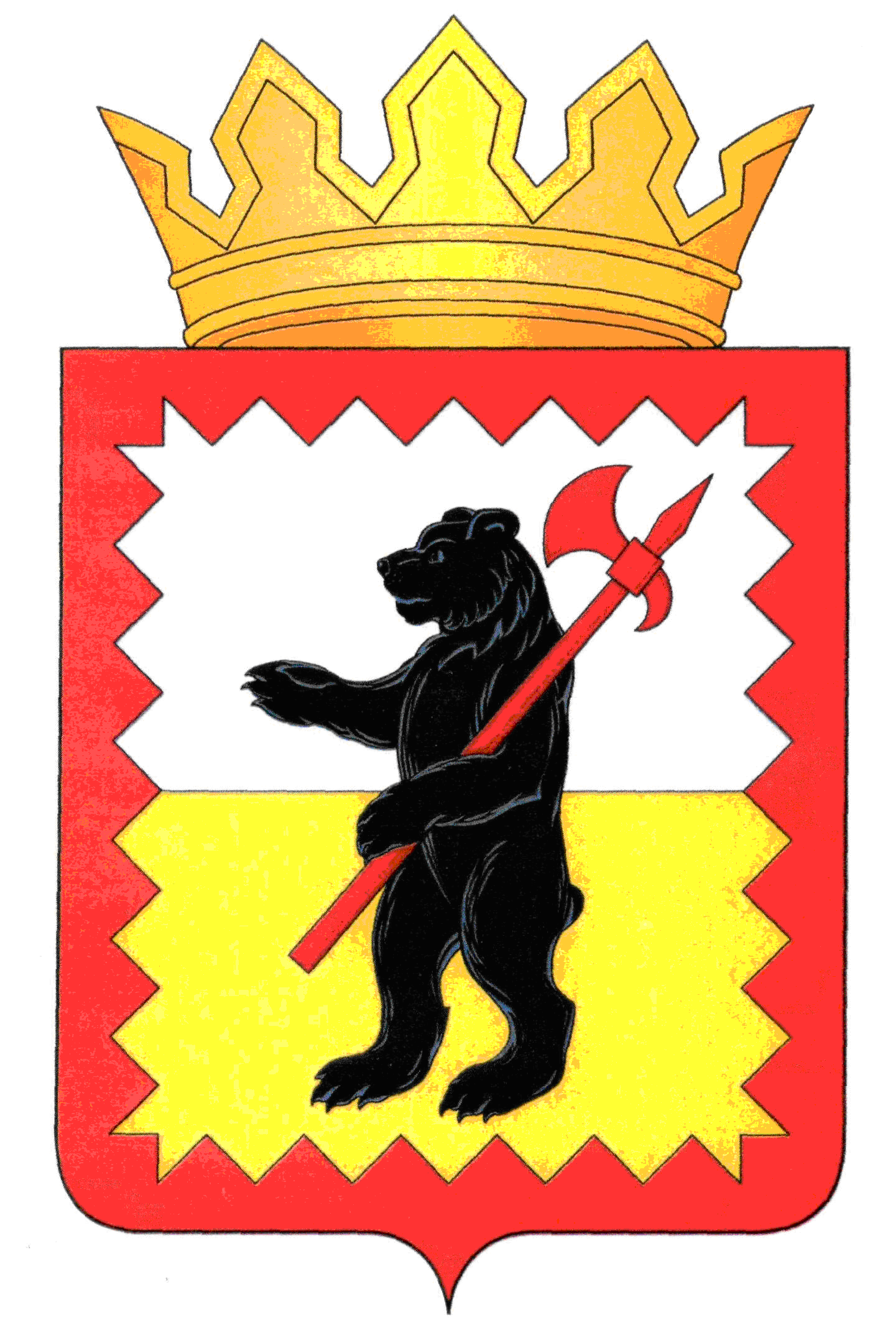 К А Л У Ж С К А Я   О Б Л А С Т ЬМАЛОЯРОСЛАВЕЦКОЕ РАЙОННОЕ СОБРАНИЕ ДЕПУТАТОВ  МУНИЦИПАЛЬНОГО РАЙОНА «МАЛОЯРОСЛАВЕЦКИЙ РАЙОН»Р Е Ш Е Н И Е От 29.03.2023 г.				                                                             № 26Об отчете контрольно-счётногооргана муниципального района «Малоярославецкий район»Заслушав отчет о работе контрольно-счетного органа муниципального района «Малоярославецкий район» за 2022 год, представленный председателем контрольно-счётного органа муниципального района «Малоярославецкий район» Юдиным А.Ю., руководствуясь Федеральным законом от 07.02.2011 № 6-ФЗ «Об общих принципах организации и деятельности контрольно-счетных органов субъектов Российской Федерации и муниципальных образований», Уставом муниципального района «Малоярославецкий район», Малоярославецкое Районное Собрание депутатовРЕШИЛО:Утвердить отчет контрольно-счётного органа муниципального района «Малоярославецкий район» за 2022 год (прилагается).Опубликовать отчёт контрольно-счётного органа муниципального района «Малоярославецкий район» за 2022 год в газете «Маяк» и разместить на официальном сайте Малоярославецкой районной администрации муниципального района «Малоярославецкий район».Настоящее решение вступает в силу со дня его принятия. Глава муниципального района   «Малоярославецкий район»                                                           М.А. БрукПриложение к решению МалоярославецкогоРайонного Собрания депутатовмуниципального района«Малоярославецкий район»от 29.03.2023 г. № 26Отчет о деятельности Контрольно-счетного органа
 муниципального района «Малоярославецкий район» за 2022 год.Ежегодный отчет о деятельности Контрольно-счетного органа муниципального района «Малоярославецкий район» (далее – Контрольно-счетный орган), представляется Районному Собранию депутатов в соответствии с требованиями Федерального закона от 07.02.2011 № 6-ФЗ «Об общих принципах организации и деятельности контрольно-счетных органов субъектов Российской Федерации и муниципальных образований» (далее – Федеральный закон № 6 ФЗ), Устава муниципального района «Малоярославецкий район», ст. 20 Положения «О Контрольно-счетном органе муниципального района «Малоярославецкий район» (далее – Положение о контрольно-счетном органе), не позднее 30 марта текущего года.В отчете отражена информация об основных результатах деятельности Контрольно-счетного органа за 2022 год по выполнению полномочий в сфере внешнего муниципального финансового контроля, которые определены ст. 8 Положения о контрольно-счетном органе, законодательством Российской Федерации и иными муниципальными правовыми актами муниципального района «Малоярославецкий район».	В соответствии с Федеральным законом № 6-ФЗ и внесенным в него Федеральным законом Российской Федерации от 01.07.2021 № 255 – ФЗ изменений, Решением Малоярославецкого Районного Собрания депутатов от 28.04.2022 № 28 было определено с 30.06.2022 года исключить из организационно-штатной структуры Малоярославецкого районного собрания должности председателя контрольно-счетной комиссии и заместителя председателя контрольно-счетной комиссии и объявить сбор о кандидатурах на муниципальную должность председателя контрольно-счетного органа. На основании решения Малоярославецкого Районного Собрания депутатов муниципального района «Малоярославецкий район» от 11.07.2022 № 45 с 12.07.2022 года на должность председателя Контрольно-счетного органа назначен Юдин Алексей Юрьевич.В 2022 году муниципальное образование городское поселение «Город Малоярославец» передало полномочия по осуществлению внешнего финансового контроля муниципальному району «Малоярославецкий район», в связи, с чем охват деятельности контрольно-счетного органа распространился на Муниципальный район, городское поселение «Город Малоярославец» и 17 сельских поселений.  	 В соответствии со ст. 11 Положения о контрольно-счетном органе, Контрольно-счетный орган осуществляет свою деятельность на основе планов, которые разрабатываются и утверждаются им самостоятельно.	За основу плана работы контрольно-счетного органа в 2022 году были взяты не реализованные мероприятия плана работы контрольно-счетной комиссии муниципального района и плана работы контрольно-счетной комиссии городского поселения «Город Малоярославец». Учитывая, что до 30.06.2022 года контрольную и экспертно-аналитическую деятельность осуществляла Контрольно-счетная комиссия муниципального района «Малоярославецкий район» (далее – Контрольно-счетная комиссия), в данном отчете предлагаем осветить также и деятельность и контрольно-счетной комиссии.  Контрольно-счетной комиссией было проведено 2 контрольных мероприятия и 18 экспертно-аналитических мероприятий. В апреле 2022 года Контрольно-счетной комиссией в соответствии с БК РФ была проведена внешняя проверка годовой бюджетной отчетности муниципального района «Малоярославецкий район» и сельских поселений и были подготовлены заключения на отчет об исполнении бюджета за 2021 год муниципального района «Малоярославецкий район» и сельских поселений Малоярославецкого района.Контрольно-счетной комиссией было отмечено, что:- перечень и содержание документов, представленных одновременно с отчетом об исполнении бюджета, соответствуют статье 264.4 БК РФ и Положению о бюджетном процессе;- полнота и достоверность представленной для внешней проверки годовой бюджетной отчетности за 2021 год главных администраторов соответствуют требованиям законодательства Российской Федерации.Вместе с тем, Контрольно-счетная комиссия отметила, что в нарушение ст. 158, ст. 160.1,ст. 264.2 БК РФ, п.10 Инструкции о порядке составления и представления годовой, квартальной и месячной отчетности об исполнении бюджетов бюджетной системы Российской Федерации, утвержденной Приказом Минфина России от 28.12.2010 № 191н (далее – Инструкция № 191н), Администрацией муниципального района «Малоярославецкий район» не была составлена консолидированная бюджетная отчетность.  В рамках контрольных мероприятий контрольно-счетной комиссией на основании письма Прокуратуры Малоярославецкого района от 24.03.2022 № 7-49-2022 проведена внеплановая проверка финансово-хозяйственной деятельности в Унитарном муниципальном предприятии «Водоканал» (далее – УМП «Водоканал») и плановая проверка реализации национальных проектов на территории муниципального района «Малоярославецкий район».По итогам внеплановой проверки УМП «Водоканал» Контрольно-счетной комиссией было отмечено, что:- УМП «Водоканал» были нарушены требования статей Федерального закона от 14.11.2022 № 161 – ФЗ «О государственных и муниципальных унитарных предприятиях»;- имеются расхождения данных бухгалтерского учета УМП «Водоканал» с данными реестра предприятий, учреждений, объектов недвижимого и движимого имущества, составляющих собственность муниципального образования городское поселение «Город Малоярославец»;- не обеспечено соблюдение п.3, п. 7 Положения «О порядке управления и распоряжения имуществом, находящимся в муниципальной собственности муниципального образования городское поселение «Город Малоярославец», утвержденного решением городской Думы городское поселение «Город Малоярославец» от 08.07.2021 № 96 в части предоставления сведений и своевременности внесения изменений в Реестр;- имелось нарушение отдельных статей Трудового кодекса РФ в части индексации заработной платы и сроков выплаты заработной платы.Контрольным мероприятием «Реализация национальных проектов на территории муниципального района «Малоярославецкий район» были охвачены следующие   объекты: Администрация муниципального района «Малоярославецкий район», отделы Малоярославецкой районной администрации, подведомственные учреждения, участвующие в реализации мероприятий национальных проектов. В ходе проверки реализации национальных проектов «Безопасные качественные автомобильные дороги», «Образование», «Культура», «Демография» на территории муниципального района «Малоярославецкий район» Контрольно-счетной комиссией было отмечено следующее.В 2021 году расходы на мероприятия региональных проектов, направленных на реализацию федеральных проектов, обеспечивающих достижение целей национальных проектов составили 299 405,5 тыс. рублей.	 Все мероприятия региональных проектов реализовывались в рамках муниципальных программ. Вместе с тем в муниципальных программах не определены задачи, результаты реализации мероприятий проектов, целевые значения показателей муниципальных программ не интегрированы с показателями проектов. 	Контрольно-счетной комиссией было отмечено, что при расходовании средств бюджета выделенных на реализацию национальных проектов допущены нарушения ст.34 Бюджетного кодекса РФ, ст. 309. ст. 332, ст. 452, ст. 702 Гражданского кодекса РФ, ст. 34. ст. 93, ст. 94, ст. 95, ст. 103 Федерального закона от 05.04.2013 № 44-ФЗ «О контрактной системе в сфере закупок товаров, работ, услуг для обеспечения государственных и муниципальных нужд», ст. 19 Федерального закона от 06.12.2011 № 402-ФЗ «О бухгалтерском учете». 27 июля 2022 года в соответствии с действующим законодательством Контрольно-счетный орган был внесен в единый государственный реестр юридических лиц. Решением Малоярославецкого Районного Собрания депутатов муниципального района «Малоярославецкий район» от 09.08.2022 №50 и от 31.08.2022 №59 на должность аудитора были назначены Макарова Наталья Ивановна и Бауэр Марина Николаевна.	Контрольно-счетным органом были разработаны проекты нормативно-правовых актов об установлении штатной численности, Положение об оплате труда сотрудников Контрольно-счетного органа, принят регламент Контрольно-счетного органа, разработаны и приняты 6 стандартов внешнего муниципального финансового контроля, а также организована работа по приобретению программного обеспечения, организованы рабочие места сотрудников, открыты лицевые счета в казначействе и проведено множество других организационных мероприятий.В отчетном периоде организационная работа была направлена на обеспечение эффективного функционирования контрольно-счетного органа, совершенствование организации проведения контрольных и экспертно-аналитических мероприятий.Также Контрольно-счетный орган участвовал в заседаниях Малоярославецкого районного собрания депутатов муниципального района «Малоярославецкий район» и его профильных комиссиях.	В IV квартале 2022 года Контрольно-счетный орган присутствовал на расширенном заседании коллегии региональной Контрольно-счетной палаты с участием представителей муниципальных контрольно-счетных органов Калужской области.	В соответствии с планом работы на 2022 год, утвержденного приказом Контрольно-счетного органа от 05.08.2022 № 3, Контрольно-счетным органом проведено 29 контрольных и экспертно-аналитических мероприятий, в том числе 2 контрольных и 27 экспертно-аналитических мероприятий, по результатам которых было подготовлено:  -2 акта;- 2 отчета;- 23 заключения;- 4 аналитических записки.Общий объем проверенных бюджетных средств вновь образованным контрольно-счетным органом в 2022 году составил 2 659 318,1 тыс. рублей.В рамках экспертно-аналитической работы Контрольно-счетным органом были подготовлены:- 4 аналитические записки на отчет об исполнении бюджета муниципального образования городское поселение «Город Малоярославец» и бюджета муниципального района «Малоярославецкий район» за полугодие и 9 месяцев 2022 года;- заключение на проект решения Малоярославецкого Районного Собрания депутатов муниципального района «Малоярославецкий район» «О внесении изменений в решение Малоярославецкого Районного Собрания депутатов от 22.12.2021 № 106 «О бюджете муниципального района «Малоярославецкий район» на 2022 год и на плановый период 2023 и 2024 годов»;- 3 заключения на проект решения городской Думы муниципального образования городское поселение «Город Малоярославец» «О внесении изменений и дополнений в бюджет муниципального образования городское поселение «Город Малоярославец» на 2022 год и плановый период 2023 и 2024 годов»; - заключение на проект решения Городской Думы муниципального образования городское поселение «Город Малоярославец» «О бюджете муниципального образования городское поселение «Город Малоярославец» на 2023 год и на плановый период 2024 и 2025 годов»;- заключение на проект решения Малоярославецкого Районного Собрания депутатов «О бюджете муниципального района «Малоярославецкий район» на 2023 год и на плановый период 2024 и 2025 годов»;- 17 заключений сельских поселений Малоярославецкого района на проекты бюджета на 2023 год и на плановый период 2024 и 2025 годов».По результатам экспертизы Проекта бюджета муниципального образования городское поселение «Город Малоярославец», муниципального района «Малоярославецкий район» и Проектов бюджета сельских поселений Малоярославецкого района, Контрольно-счетным органом было, в частности, отмечено, что в Проекте решения представлены все основные характеристики бюджета, установленные ст. 184.1 БК РФ, документы и материалы, представленные одновременно с Проектом решения, соответствуют ст. 184.2 БК РФ.Контрольно-счетным органом было отмечено, что при формировании Проекта бюджета выдержаны требования норм БК РФ относительно предельного размера резервного фонда Администрации Малоярославецкого района, сельских поселений Малоярославецкого района и муниципального образования городское поселение «Город Малоярославец», размера дефицита бюджета, предельного объема муниципального долга и предельного объема расходов на его обслуживание. При проверке Проекта бюджета муниципального района «Малоярославецкий район» на 2023 год и на плановый период 2024 и 2025 годов, Контрольно-счетный орган отметил, что в пояснительной записке к Проекту решения в разделе «Порядок расчета по отдельным доходным источникам бюджета муниципального района на 2023 год и на плановый период 2024 и 2025 годов» представлена только краткая информация по видам доходов, расчеты по налоговым и неналоговым доходам не приведены, что затрудняет проведение анализа и оценку расчета доходов бюджета на соответствие принципу достоверности бюджета, установленному статьей 37 БК РФ.При проверке Проекта бюджета муниципального района «Малоярославецкий район» на 2023 год и на плановый период 2024 и 2025 годов, Контрольно-счетный орган отметил, что в пояснительной записке муниципального района «Малоярославецкий район» не раскрыты дополнительные факторы, повлекшие прогнозное снижение налога на прибыль организаций, а также отсутствует анализ доходов от арендной платы.По результатам проведения мониторинга бюджетного процесса в 2022 году Контрольно-счетный орган представлял Районному Собранию депутатов информацию об исполнении бюджета за 1-е полугодие и за 9 месяцев 2022 года. Информация содержала оценку исполнения доходных и расходных статей районного бюджета, а также анализ выявленных отклонений.Общая сумма выявленных нарушений по проведенным контрольным мероприятиям Контрольно-счетной комиссией и контрольно-счетным органом за 2022 год составила 9 117,9 тыс. рублей.В рамках контрольных мероприятий Контрольно-счетным органом проведены «Проверка целевого и эффективного использования средств бюджета муниципального образования городское поселение «Город Малоярославец» и использование муниципального имущества, находящегося в оперативном управлении МБУ «Спортивно-оздоровительный центр «Дружба» и УМП «Редакция газеты «Малоярославецкий край» Контрольно-счетным органом было отмечено, что:- нецелевого расходования бюджетных средств за проверяемый период не установлено;- данными Предприятиями не обеспечено соблюдение п.3, п. 7 Положения «О порядке управления и распоряжения имуществом, находящимся в муниципальной собственности муниципального образования городское поселение «Город Малоярославец», утвержденного решением городской Думы городское поселение «Город Малоярославец» от 08.07.2021 № 96 в части предоставления сведений и своевременности внесения изменений в Реестр;- имелись нарушения отдельных статей Федерального закона от 18.07.2011
 № 223- ФЗ «О закупках товаров, работ, услуг отдельными видами юридических лиц» и отдельных статей Федерального закона от 05.04.2013 № 44-ФЗ «О контрактной системе в сфере закупок товаров, работ, услуг для обеспечения государственных и муниципальных нужд»;- в нарушение п.1 ст.13 Федерального закона от 06.12.2011 № 402-ФЗ «О бухгалтерском учете» бухгалтер УМП «Редакция газеты «Малоярославецкий край» не исключил из состава основных средств помещение, изъятое из хозяйственного ведения на основании постановления Администрации муниципального образования городское поселение «Город Малоярославец», тем самым исказив бухгалтерскую (финансовую) отчетность за 2021 год;- также имелись нарушения и других отдельных статей Федерального закона от 06.12.2011 № 402 – ФЗ «О бухгалтерском учете»;- в нарушение Постановления Администрации муниципального образования городское поселение «Город Малоярославец» от 12.11.2020 № 1028 «О мерах по укреплению финансовой дисциплины» без согласования с Администрацией муниципального образования городское поселение «Город Малоярославец», МБУ «Спортивно-оздоровительный центр «Дружба» за 2020-2021 и 1 полугодие 2022 год неправомерно заключил договоры, сумма нарушений составила 4 195 215,85 рублей.В ходе проведения проверок Контрольно-счетный орган установил, что в нарушение ст.3 и ст.4 Федерального закона № 223 «О закупках товаров, работ, услуг отдельными видами юридических лиц» (далее - Федеральный закон № 223-ФЗ), МБУ «Спортивно-оздоровительный центр «Дружба» не разработал и не разместил в Единой информационной системе сведения о закупке продуктов питания по заключенным муниципальным контрактам на сумму 2 920 801,10 рублей.Статьей 4.5 КоАП РФ определено, что срок давности привлечения к административной ответственности – 1 год со дня совершения административного правонарушения, договоры на организацию питания детей были заключены 20.05.2021 года и соответственно срок давности привлечения к административной ответственности должностных лиц МБУ «Спортивно-оздоровительный центр «Дружба» истек 20.05.2022 года.Контрольно-счетный орган в ходе проверки отметил, что в случае повторного выявленного нарушения в части не размещения информации о закупке, предусмотренной законодательством, в адрес МБУ «Спортивно-оздоровительный центр «Дружба» будут применены меры в виде наложения административного штрафа в размере от 30 000 руб. до  50 000 руб. на должностное лицо и от 100 000 руб. до 300 000 руб. на юридическое лицо, по каждому выявленному нарушению, т.е. сумма штрафом по данным нарушениям суммируются. (ч.5 ст.7.32.3 КоАП РФ).Проверкой УМП «Редакция газеты «Малоярославецкий край» Контрольно-счетный орган установил, что в нарушение Федерального закона № 223-ФЗ, размещенное на официальном сайте Российской Федерации в сети Интернет по адресу www.zakupki.gov.ru Положение о закупке распространяет свое действие только на 2019 год. Документом, регламентирующим закупочную деятельность заказчика в соответствии со ст. 2 Федерального закона № 223-ФЗ, является Положение о закупке товаров, работ, услуг.Таким образом, УМП «Редакция газеты «Малоярославецкий край» без действующего положения о закупке, неправомерно заключила в 2021 году 35 договоров на общую сумму 1 713 605,26 рублей. Но так как срок давности привлечения к административной ответственности – 1 год со дня совершения административного правонарушения (ст.4.5 КоАП РФ), срок давности привлечения к административной ответственности должностных лиц 
УМП «Редакция газеты «Малоярославецкий край» истек 1 октября 2022 года (срок заключения в 2021 году последнего из 35 договоров), а проверка в УМП «Редакция газеты «Малоярославецкий край» закончена 28.12.2022 года.По итогам контрольных мероприятий в МБУ «Спортивно-оздоровительный центр «Дружба» и УМП «Редакция газеты «Малоярославецкий край» были подготовлены отчеты и направлены руководителям объектов контрольных мероприятий, в Малоярославецкое Районное Собрание депутатов, городскую Думу муниципального образования городское поселение «Город Малоярославец» и администрацию муниципального образования городское поселение «Город Малоярославец». С целью устранения выявленных нарушений руководителям предприятий и учреждений направлены представления, которые анализируются и находится у нас на постоянном контроле. В рамках реализации полномочий, установленных Федеральным законом № 6-ФЗ, основными задачами деятельности Контрольно-счетного органа в 2023 году будут являться:- организация и осуществление предварительного, текущего и последующего контроля за исполнением бюджета муниципального района «Малоярославецкий район»,  муниципального образования городское поселение «Город Малоярославец» и бюджетов сельских поселений Малоярославецкого района, включая внешнюю проверку годового отчета об исполнении бюджета, экспертизы проектов нормативных правовых актов, влекущих расходы бюджета;- обеспечение и дальнейшее развитие аудита эффективности использования бюджетных средств и иных ресурсов, полученных объектами аудита для достижения запланированных целей и выполнения возложенных функций в рамках реализации муниципальных программ муниципального района «Малоярославецкий район», муниципального образования городское поселение «Город Малоярославец», и сельских поселений «Малоярославецкого района»;- обеспечение и проведение проверки в целях выполнения п. 19 Национального плана противодействия коррупции на 2021-2024 годы, утвержденного Указом Президента РФ от 16.08.2021 № 478;- мониторинг реализации национальных проектов (программ) на территории муниципального района «Малоярославецкий район» и муниципального образования городское поселение «Город Малоярославец»;- организация и осуществление контроля эффективности и соблюдения установленного порядка управления и распоряжения имуществом, находящимся в собственности муниципального района «Малоярославецкий район» и городского поселения «Город Малоярославец»;- обеспечение и дальнейшее развитие аудита закупок для муниципальных нужд муниципального района «Малоярославецкий район» и городского поселения «Город Малоярославец»;-  проведения контроля за правомерностью формирования и финансового обеспечения выполнения муниципальных заданий на оказание муниципальных услуг (выполнение работ) главными распорядителями бюджетных средств муниципального района «Малоярославецкий район» и городского поселения;- обеспечение выполнения в установленные сроки представлений Контрольно-счетного органа.Кроме того, с целью обмена опытом с контрольно-счетной палатой КО, нами будет внедрятся практика привлечения специалистов КСП КО для контрольных мероприятий КСО, а также проведение совместных контрольных мероприятий.